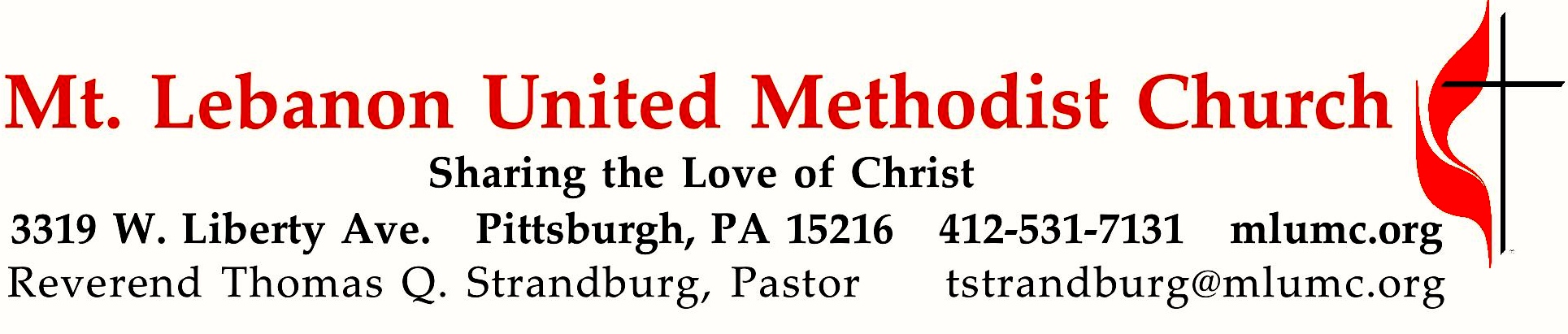 June 11, 2017									     8:30 & 10:45WE GATHER IN GOD’S NAMEGathering Music 	Hymn 61 8:30		Come, thou almighty King			          Italian Hymn	Hymn 369		Blessed assurance					 AssuranceHalle, Halle, Halle 10:45				             Traditional Caribbean, arr. John Carter	Here I am, Lord						      Daniel L. Schutte, arr. John Carter    Kathleen Whittaker and Gretchen Franz, piano duet; Courtney Heath, percussion	Hymn 593		Here I am, Lord  (stanzas 1 and 3, seated)	      Here I Am, LordGreeting		AnnouncementsCall to WorshipLeader:	The steadfast l ove of the Lord never ceases. His mercies never come to an end. They are new every morning.People:	We praise you, 0 Lord, for the newness of Your love. We renew our commitment to You and to each other.Leader:		God calls us to thankful celebration and renewed hope.People:		We will wait upon the Lord, for God will renew our strength. We shall run and not be weary, walk and not faint. In everything God works for good with those who love God. To our Lord God belong glory and dominion for ever and ever. Alleluia!		(sung)	Come, Christians,  join to singAlleluia! Amen!Loud praise to Christ  our King; Alleluia! Amen!Let  all, with heart  and  voice, Before  His          Throne   rejoice;Praise  is  His  gracious  choice: Alleluia!  Amen!		… TO GIVE PRAISE TO GOD …Opening Prayer (in unison)		Almighty God, unto whom all hearts are open, all desires known and    from whom no  secrets  are  hid: cleanse  the  thoughts  of  our hearts  by  the  inspiration  of Thy  Holy  Spirit,  that  we  may  perfectly  l ove     Thee,     and   worthily   magnify   Thy  holy  name;  through  Christ  our Lord. AmenHymn 559		Christ is made the sure foundation			Westminster Abbey… TO CELEBRATE THE FAMILY OF FAITH …Celebration of the Reappointment of Our Pastor				          Noel SlaterLeader to congregation:	Dear friends, today we welcome Thomas Q. Strandburg, who has been reappointed to serve as our pastor. We believe that he is well qualified and has been prayerfully appointed by our bishop, Cynthia Moore-Koikoi.Leader to pastor:Pastor, you are to represent the ministry of servanthood and to equip all Christians to be in ministry and in service to the community.Pastor:	Today I reaffirm this commitment in the presence of this congregation.Leader to congregation:Brothers and sisters in Christ, as a people committed to participate in the ministries of the Church by your prayers, your presence, your gifts, your service, and your witness, will you who celebrate this new beginning support and uphold our pastor in these ministries?Congregation:We reaffirm our commitment to support you with our prayers, presence, gifts, service, and witness.Leader:How beautiful upon the mountains are the feet of the messenger.Congregation:Who announces peace, who brings good news, who announces salvation.Leader (Prayer with Laying on of Hands):Let us pray:  Eternal God, strengthen and sustain us in our ministries together, with Thomas Strandburg as our pastor. Give him and us patience, courage, and wisdom so to care for one another and challenge one another that together we may follow Jesus Christ, living together in love, and offering our gifts and talents in your service; through Jesus Christ our Lord.  Amen.Leader and Congregation:The Lord bless you and keep you; the Lord make his face to shine upon you, and be gracious unto you; the Lord lift up his countenance upon you, and give you peace.  Amen.The Sign of Peace  Please pass the peace to your neighbors as a sign of reconciliation and love.	Leader:	The peace of Christ be with you.
	People:	And also with you.Gathering Song					This, this is where children belong, 	welcomed as part of the worshiping throng.	Water, God’s Word, bread and cup, prayer and song: 	This is where children belong.	            WORDS AND MUSIC: James Ritchie    ©1999 Abingdon PressMessage for Young Disciples 	Rev. Thomas Q. StrandburgAll children are invited. Please sing as children come forward. After the children’s message at the 10:45 service, children ages 3 - 3rd grade may attend Kids Praise in the Welcome Center. Children will be escorted to and from Kids Praise by teachers. They will return to the Sanctuary near the end of the service.Anthem 10:45  		The King of Love and Grace			    arr. Christopher Aspaas	The king of love my shepherd is, whose goodness faileth never;I nothing lack if I am his and he is mine forever.	Where streams of living water flow, my ransomed soul he leadeth, and where the verdant pastures grow, with food celestial feedeth. 	Amazing grace, how sweet the sound that saved a wretch like me,I once was lost, but now am found, was blind but now I see.	And so, through all the length of days, thy goodness faileth never.Good Shepherd, may I sing thy praise within thy house forever, and he is mine forever.… TO HEAR GOD’S WORD PROCLAIMED …Hymn 128 			He leadeth me (seated)				       He leadeth meScripture Reading					 		             8:30 Chris Murray									       10:45 Clark Remington	A Lesson from the Epistles	2 Corinthians 13:11-13	 	A Lesson from the Gospels	Matthew 28:16-20		ResponseLeader:	The Word of the Lord.People:	Thanks be to God.Hymn 473				Lead me, Lord				       Lead Me, LordPastoral PrayerWorship & Song 3068		The Lord’s Prayer	Malotte	Our Father, who art in heaven, hallowed be thy name. Thy kingdom come, thy will be 	done, on earth as it is in heaven. Give us this day our daily bread. And forgive us our 	trespasses, as we forgive those who trespass against us. And lead us not into temptation, 	but deliver us from evil. For thine is the kingdom, and the power, and the glory forever.  	Amen.				… TO OFFER OUR GIFTS AND TO DEDICATE OUR LIVES …Offertory Solo 8:30		But the Lord is mindful of his own	        Mendelssohn, arr. HeldOffertory Anthem 10:45		Halle, halle, halle	    											   Traditional Caribbean, arr. Bell, Maule and HaugenDoxology 94		Praise God from whom all blessings flow;		Praise God, all creatures here below:  Alleluia!  Alleluia		Praise God the source of all our gifts!		Praise Jesus Christ, whose power uplifts!		Praise the Spirit, Holy Spirit.  Alleluia!  Alleluia!  Alleluia!Prayer of DedicationSermon			“Joy is Connecting with God”		Bishop George W. Bashore… TO GO REJOICING IN GOD’S NAME!Hymn 157		Jesus shall reign (standing)				           Duke StreetBenedictionToday’s ServicesThe flowers provided for worship today are given by Judy and Bill Moeller in loving memory of their sons, Jimmy Dunbar and Billy Moeller.Special music at 10:45 is provided by pianists Kathleen Whittaker and Gretchen Franz; the men of the Chancel Choir; and soloists Kathleen Whittaker and Kirby Dilworth; percussionist Courtney Heath; and the Chancel Choir.Greeters  8:30	  Liz DiPietro   10:45  Bonnie AmosWorship options for children  We encourage children to participate in the Children’s Sermon at both services, and in Kids Praise during the 10:45 service. Nursery services are offered in Room 204 of the Education Building. Ask ushers or greeters and follow signs for direction.Podcasts of Sunday Sermons    Would you like to share this morning’s sermon with a friend or did you miss a Sunday? Catch up on the messages from MLUMC with a podcast of Pastor Tom’s and others’ Sunday sermons. A month’s sermons are at http://mlumc.buzzsprout.com or navigate to the site from the link on our webpage, www.mlumc.org. Sermons older than a month will be posted to iTunes. Full recordings of the service are available upon request.Honor or remember a loved one with a flower donation. To donate an arrangement for the worship service, contact Sharon Slater, 412-343-1137.Today’s Scriptures2 Corinthians 13:11-1311Finally, brothers and sisters, farewell. Put things in order, listen to my appeal, agree with one another, live in peace; and the God of love and peace will be with you. 12Greet one another with a holy kiss. All the saints greet you. 13The grace of the Lord Jesus Christ, the love of God, and the communion of the Holy Spirit be with all of you.Matthew 28:16-2016Now the eleven disciples went to Galilee, to the mountain to which Jesus had directed them. 17When they saw him, they worshiped him; but some doubted. 18And Jesus came and said to them, “All authority in heaven and on earth has been given to me. 19Go therefore and make disciples of all nations, baptizing them in the name of the Father and of the Son and of the Holy Spirit, 20and teaching them to obey everything that I have commanded you. And remember, I am with you always, to the end of the age.”Keep in Prayer Convalescing in Care FacilitiesLeila Berkey, Asbury HeightsEd Clarke, Asbury PlacePat Seitz, ConcordiaTim Watters, Baptist HomeConvalescing at HomeMary Caldwell, David Lewis, May Frederick, Earl Killian,Susan Lichtenfels, Betty TroutIn the MilitaryJason Boyer, SPC Natalie Brown Capt. Zachary Allen Finch, USMC
James Iantelli, 1st Lt. Jaskiewicz 
S. Sgt. Keith Kimmell, Adam Kmick
PFC Brendan Lamport 
Sgt. Matthew McConahanSgt. Richard Okello, Thomas Orda
Lt. Col. Mark PattersonLt. Com. Scott Patterson Lt. Col. Sean Patterson 
David Poncel, Sgt. Steven Reitz 
Capt. Scott B. Rushe, Pastor Rick Townes 
Maj. Azizi Wesmiller Maj. Matthew C. Wesmiller
Sgt. Keith Scott WinkowskiGRATITUDETo the rummage sale workers and shoppers, from the rummage sale committee:A whole-hearted thank you to all the rummage sale volunteers. From the food workers, shoppers, workers, organizers, and drivers— everyone’s time and enthusiasm is appreciated. Because of your work, our church mission committee will be able to extend a helping hand to our needy brothers and sisters here and abroad. Thank you.During the rummage sale, volunteers signed and delivered to Betty Lou Albright a card and flowers as a 'thank you' for all her years of leadership and support for the rummage sale. She has decided to retire! Here is her response to the church:Dear Friends,You filled my heart with joy when I received the beautiful flowers and lovely card on Saturday afternoon! Years ago when I took over the rummage sale, who could have imagined the hundreds of thousands of dollars this church would raise and will continue to raise for missions?  In "retirement", I will continue to support your efforts with my prayers and my love for all of you. God bless you all. God bless MLUMC and our mission to the peoples of the world.Love, Betty Lou Albright. A thank you note from Cleon Cornes, concerning his recuperation from surgery:I thank everybody for the prayers, cards and well wishes following my recent surgery. It meant a lot to me, thank you.Cleon CornesCALENDAR – SUNDAY, JUNE 11 THRU SATURDAY, JUNE 17SUNDAY 6/11			8:30 am		Worship 					                 Sanner Chapel	9:30 am		Faith for Today						  Asbury Center	9:30 am		Youth Parents’ Meeting				             Welcome Center	10:45 am		Worship 						  Asbury Center					Kids Praise					             Welcome Center	11:30 am		All Church Retreat			    Asbury Center & Wesley Hall	2 pm		Korean Worship				                 Sanner ChapelTUESDAY 6/13		6 pm		UMW Meeting						  Asbury Center	7 pm		Boy Scout Troop #23					       Wesley Hall	7 pm		Boy Scout Board of Reviews				           Room 105WEDNESDAY 6/14		6 pm		Homebuilders’ Picnic					  Asbury Center	7:30 pm		Finance							       Wesley HallTHURSDAY 6/15		9:30 am		UMW Faith Circle					      Wesley HallFRIDAY 6/16			9:30 am	Women’s Bible Study	Room 102SATURDAY 6/17	9 am		Food Distribution					      Food Pantry 